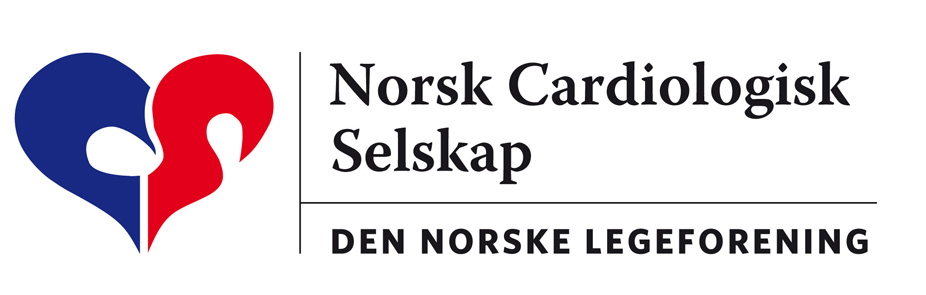 Arbeidsgruppen i Ekkokardiografi				Årsrapport 20161. Styrets sammensetning og oppgaver:Arbeidsgruppens styre har siden valget 16.10.14 og frem til årsmøtet 27.10.16 bestått av: Jan Otto Beitnes (leder), Espen Holte (nestleder og økonomiansvarlig), Siri Malm (sekretær), Geir Høgalmen (nettredaktør), Dana Cramariuc, Henrik Brun, Janne Mykland Hilde, Harald Brunvand og Eva Rice. Jan Otto Beitnes har vært medlem i organisasjonskomiteen for NCS’ Høstmøte. Håvard Dalen, Espen Holte og Jan Otto Beitnes har vært medlemmer i organisasjonskomiteen for Nordic Cardiac Imaging (NCI) 2016. 2. Antall møterDet er avholdt styremøter 27/10 (Fornebu), 24/11 (Skype) og 7/12 (Leipzig) samt årsmøte 27/10. Manglende økonomi til å støtte det tradisjonelle møtet på Euroecho samt høyt arbeidspress på medlemmene utfordrer arbeidsgruppens møteaktivitet. Referater fra styremøtene og årsmøtet legges ut på arbeidsgruppens hjemmeside på http://www.ekkokardiografi.no.3. Aktivitet3.1 Kurs og faglige møterGodkjente kurs i ekkokardiografi består av et grunnkurs (Ekkokardiografi I, 15 timer) og et videregående kurs (Ekkokardiografi II, 35 timer). Ekkokardiografi II er obligatorisk for grenspesialiteten Hjertesykdommer. Ekkokardiografi I er et grunnkurs i ekkokardiografi rettet mest mot spesialistkandidater i indremedisin og kardiologi, og forutsettes tatt før Ekkokardiografi II. I 2016 ble det avholdt ett Ekkokardiografi II kurs (Bergen) og 3 grunnkurs (Oslo, Trondheim, Tromsø). Det fjerde Nordic Cardiac Imaging ble arrangert i Oslo på Scandic Fornebu 26.-27. oktober 2016. Den femte og siste sesjonen i NCI ble arrangert som en engelskspråklig fellessesjon med NCS’ høstmøte. Det faglige programmet var utarbeidet av representanter for arbeidsgruppene i de nordiske landene og integrerte ekkokardiografi, nukleærmedisin, MR, CT og invasive metoder i vurderingen av kardiologiske problemstillinger. 72 deltakere. Organisering og gjennomføring av NCI har dessverre tatt oppmerksomhet fra arbeidsgruppens øvrige aktiviteter.    Kardiologisk høstmøte ble arrangert på Fornebu 27.-29. oktober 2016. AG ekko var medarrangør av høstmøtet og deltok aktivt i utformingen av program og arrangement.   3.2 Arbeidsgruppens hjemmesideArbeidsgruppens hjemmeside nås på www.ekkokardiografi.no, og inneholder informasjon om kurs og kongresser, lenker til aktuelle ekkokardiografisider, verdier fra normalmaterialer osv. En del kurs- og møteforedrag legges ut som PDF-filer. Geir Rasmus Høgalmen har vært webredaktør. Siden er godt vedlikeholdt.3.3 SakerKardiovaskulær avbildning: AG ønsker å invitere inn alle utøvere av kardiologisk bildediagnostikk i Norge til sine fagmøter. Man tok initiativ til et samarbeid rundt organiseringen av NCI 2016, men samtidighet med radiologenes høstmøte og ulike interesser vedr. programmets innhold vanskeliggjorde et tett praktisk samarbeid. For å øke norske kardiologers kompetanse vil arbeidsgruppen arbeide for at MR, CT og nukleærmedisinske teknikker vies en kursdag under et obligatorisk kurs i spesialistutdannelsen. Det mest nærliggende vil være å utvide ekkokardiografi II kurset fra 4 til 5 dager, men vi har av kapasitetshensyn ikke fått fremmet forslag til spesialistkomiteen om dette inneværende år.Kodeverket for radiologiske/ billeddannende prosedyrer er revidert, med nye koder gjeldende fra 01.01.16. Reidar Bjørnerheim var en av NCS’ representanter for å ivareta ekkokardiografiske interesser under revisjon av kodeverket.Arbeidsgruppen har levert en uttalelse til NCS’ styre vedrørende kompetansekrav i ekkokardiografi i forbindelse med høringsrunden vedrørende de nye indremedisinske hovedspesialitetene.   Kull 4 (15 hjerte og 3 kar) begynte ekkoteknikerutdanning ved Høyskolen i Sør-Trøndelag høsten 2016. Til nå er 30 teknikere uteksaminert fra denne linjen.3.4 Internasjonale sakerI EACVI sentralt har Thor Edvardsen vært innvalgt i styret som kasserer (treasurer), og ble ved årets valg til president for perioden 2018-2020 (president elect). 4. ØkonomiArbeidsgruppen har i 2016 ikke hatt egne inntekter. Utgifter så langt i 2016 er knyttet til arrangement av NCI. Etter at NCS overtok arrangementsansvaret for høstmøtet er egenkapitalen er redusert, og budsjettet balanseres med finansiell støtte fra NCS. Budsjettet er nøkternt. Regnskap og revisjon inngår i NCS årsoppgjør.5. ValgValgkomiteen har bestått av: Håvard Dalen (leder, sist avgåtte leder av AG), Assami Røsner (UNN) og Jon Offstad (OUS Rikshospitalet). På årsmøtet 27.10 gikk Janne Mykland Hilde, Siri Malm, Henrik Brun og Harald Brunvand ut av arbeidsgruppen. Espen Holte ble valgt til ny leder. Bjørn Olav Haugen, Eirik Nestaas, Sigrun Skarstad og Anne B Rossebø ble valgt inn soom nye medlemmer. 6. OppsummeringI 2016 har arrangementet av NCI vært en dominerende aktivitet for arbeidsgruppen i ekkokardiografi. Vi har en omfattende nettside og oversiktlig økonomi. Det økonomiske handlingsrommet er dog vesentlig redusert uten inntektene fra høstmøtet. Årsmøtet arrangeres nå i tilknytning til NCS’ høstmøte. Fremtidige utfordringer vil være å få gjennomslag for økt antall kurstimer til billeddannende teknikker i spesialistutdanningen av norske kardiologer, samt videre arbeid for å sikre kvaliteten på kardiale bildeundersøkelser. Jan Otto Beitnes og Espen Holte31.12.2016